Почта России трудоустроит участников конкурсов профессионального мастерства для инвалидов «Абилимпикс»Почта России и Национальный центр «Абилимпикс» Института развития профессионального образования договорились о сотрудничестве в сфере трудоустройства, организации стажировок и разработки образовательных программ для людей с инвалидностью. Церемония подписания прошла 4 сентября 2021 года на Восточном экономическом форуме. В ней приняли участие заместитель генерального директора Почты России по кадровым и социальным вопросам Ирина Козина и проректор Института развития профессионального образования, руководитель национального центра «Абилимпикс» Игорь Грибанов.На базе Института развития профессионального образования создан Национальный центр «Абилимпикс» – оператор конкурсов профессионального мастерства для инвалидов в России. Основная цель конкурсов «Абилимпикс» – профессиональная ориентация и мотивация инвалидов и лиц с ограниченными возможностями здоровья к получению профессионального образования, а также содействие их трудоустройству и социокультурной инклюзии в обществе.В 2022 году Почта России введет в чемпионаты «Абилимпикс» соревнования по нескольким наиболее распространенным в компании массовым специальностям (например, почтальон или оператор связи). Участники этих соревнований смогут пройти стажировку и устроиться на работу в Почте. Также партнеры договорились совместно разработать образовательные программы для инвалидов и людей с ограниченными возможностями здоровья.«Почта России – один из крупнейших работодателей страны по количеству рабочих мест, а также по территориальному охвату сети. Как социально ответственная компания мы уделяем большое внимание трудоустройству людей с инвалидностью. Благодаря сотрудничеству с Институтом развития профессионального образования, мы сможем привлекать молодых мотивированных сотрудников с инвалидностью для работы в подразделениях Почты во всех регионах России», – прокомментировала заместитель генерального директора по кадровым и социальным вопросам Ирина Козина.  «Одной из важнейших задач движения «Абилимпикс» является трудоустройство наших участников. Наше сотрудничество с Почтой России позволит участникам чемпионатов пройти стажировку или выйти на работу в компанию, которая хорошо понимает всю специфику работы сотрудников с инвалидностью. В Почте уже трудятся более 5000 людей с инвалидностью, создаётся доступная среда, есть возможность постоянно совершенствовать профессиональные навыки. Надеюсь, что в перспективе мы выстроим совместную работу как в направлениях профориентации, так и проведения корпоративных чемпионатов «Абилимпикс», - сказал на подписании проректор Института развития профессионального образования и руководитель Национального центра «Абилимпикс» Игорь ГрибановАбилимпикс (англ. Abilympics) «Олимпиада возможностей» (англ. “Olympics of Abilities”) — это международное некоммерческое движение, которое зародилось в Японии и развивается в мире с 1971 года. В рамках движения проводятся конкурсы по профессиональному мастерству среди инвалидов и лиц с ограниченными возможностями здоровья в возрасте от 14 лет. В движении участвует 51 страна.Россия присоединилась к «Абилимпикс» в 2014 году. За шесть лет в стране проведено 414 региональных чемпионатов «Абилимпикс», а в конкурсах приняло участие около 40000 школьников, студентов и специалистов в возрасте от 14 до 65 лет из 85 субъектов Российской Федерации. В 2020 году соревнования проводились по 111 специальностям в сферах ИТ-технологий, питания, промышленности, услуг, творчества, медицины, образования, экономики и финансов – это наиболее востребованные профессии в субъектах Российской Федерации для людей с инвалидностью или ограниченными возможностями здоровья.В Почте России работает более 5000 сотрудников с инвалидностью. Компания адаптирует свои отделения для инвалидов и маломобильных граждан. С 2016 года Почта сделала доступным для клиентов с инвалидностью свыше 8000 отделений. В 2020 году объем инвестиций в создание доступной среды составил 104,7 млн руб.АО «Почта России» — крупнейший федеральный почтовый и логистический оператор страны, входит в перечень стратегических предприятий Российской Федерации. Седьмая крупнейшая компания в мире по количеству отделений обслуживания клиентов — свыше 42 000 точек, порядка 80% из которых находятся в малых населенных пунктах. Почта России следует принципам корпоративной социальной ответственности. В компании запущены программы в сфере энергосбережения и охраны окружающей среды. Так, чтобы сократить выбросы углекислого газа, в 2020 г. Почта закупила 190 грузовиков КамАЗ на метане и начала переоборудовать уже имеющиеся бензиновые и дизельные машины на использование природного газа. К 2025 г. компания планирует снизить выбросы углекислого газа на 20% в расчете на 1 кг перевезенного груза.  Почта поддерживает крупные спортивные мероприятия и является спонсором Российского футбольного союза, Футбольной национальной лиги, Всероссийской Федерации плавания и Национальной федерации бадминтона. Компания сотрудничает более чем со 150 организациями среднего образования и вузами и организует производственную практику для 1 500 студентов ежегодно. Почта адаптирует свою инфраструктуру для людей с инвалидностью. С 2016 г. компания модернизировала свыше 8 000 отделений — 19% от общего числа. В 2020 г. Почта инвестировала 105 млн рублей в развитие доступной среды в почтовых отделениях. В конце 2020 г. в Почте России работало более 5 000 сотрудников с инвалидностью. __Пресс-служба АО «Почта России» press_service@russianpost.ru Чтобы всегда быть в курсе наших новостей, подписывайтесь на телеграм-канал Почты https://t.me/napochte   ПРЕСС-РЕЛИЗ4 сентября 2021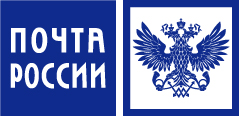 